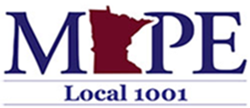 Thursday, February 15, 2024. 11:30 a.m. to 12:30 noonMeeting location: TEAMSbrief UPDATESPRESIDENT’S WELCOME – Kent BarnardSECRETARY’S REPORT https://mape.org/locals/1001– Mike SamuelsonTREASURER’S UPDATE – UnavailableStill need a Local treasurerMEMBERSHIP UPDATE – Jim DeLucaLocal 1001 Membership Stats/Percentages February 2024: 175 Members, 62.06%, Non-Members: 107, 37.94%January 2024: 173 Members, 61.57%; Non-Members: 108, 38.43%UNION NEWSAs GOP Erodes Child Labor Laws, Alabama Roofer Fined Just $117K for Teen's Worksite Death https://www.commondreams.org/news/dartmouth-basketball-unionhttps://labornotes.org/2024/02/teamster-food-service-drivers-took-their-strike-nationwide-and-won MnDOT/LOTTERY MEET & CONFER – Need representativesBOARD OF DIRECTORS’ UPDATE – Jackie BlagsvedtBOD Updates- Structure of MAPEReviewing current structure and considering different options for the structure of the union: thinking about meet and confers, locals, and geographic distribution across the stateWant to have less redundancy and more collaboration!An opportunity to think about how we strengthen our union to improve working conditions and for all MinnesotansThere will be upcoming avenues for members to provide their thoughts on the union structureReach out to Jackie or other Local officers if you’d like to learn more or offer commentsMember Blitz work Upcoming membership Blitz on February 27 and 28Reach out to Jim or Kent if you are interested in participating BUSINESS AGENT UPDATE – Dan EngelhartMAPE day on the hill this March; need to register by March 8, register here: https://mape.org/events/lobby-day-2024 In Office Work check in- Lottery-DHS are somewhat known, MNDOT some communications etc. - where are people at with this? Each agency (and even groups within agencies) have different in-work policies; MAPE is trying to track this across all agenciesLottery is 2 days in Office - Tuesdays and Wednesday as of Jan 9, 2024.The MNCWTA leg of DHS is requiring two days in officeThe Gambling Control Board just moved from 2 days a week to only 1 a week of your choosing.Still able to work from home thankfully. In MnDOT Metro Maint, most work from home (office jobs at least), there's no business need to return to the office.MnDOT District Engineer advocating for 2-days in office per weekDHS is required to be in the office but 99% of meetings are still virtualContract mandates 14 days notice of any telework changes: Article 27 Section J is Telecommuting PlansLOSC (Length of Service Credit) for Vacation AccrualEach agency doing things differently and moving at different speeds to implement new language in the contractHeard from one member who was initially denied, but was able to work with coworkers to get approvedReach out to Dan or Local Officers if you have questions or feedback about how things are going in your agencyStudent Loan forgivenessReach out to Dan or Local Officers if you have questions or feedback about how things are going in your agencyKathy Easthagen is also a resource to help people navigate the Federal student loan forgiveness for Public Service employeesWage Inequity overall- MNDOT Planners, Landscape ArchitectsIf you believe that people in other agencies or private sector are making more than similar jobs at the state, this is something we can bargain on SOLIDARITY STRETCH – Jackie Blagsvedtupcoming events:Members voted between a Night at the Saints, Smash Park in Roseville, and a Spring BBQ/picnic; 70% of members who voted preferred a Saints game; Kent will coordinate with Saints about a potential game this spring. 
New business:If you put in for a reallocation and HR denies, even if supervises are supportive, there doesn’t seem to be an avenue to appealShould be a way to access position descriptions of other positions in the union Work with business agent if you are interested in a reallocation Why can’t MAPE members supervise? Hard to get a promotion to supervisor if you don’t have supervisor experience-.Business Agent- Dan- Supervisors are in MMA- By definition we are in the bargaining unit which does not have supervisory duties, there are inconsistencies with intern supervision and lead worker type roles. Career ladders need work to achieve overall. We have made significant efforts toward career ladders, yet clearly more work to be done. Next meeting: Thursday, March 21, 2023. 11:30 a.m. to 12:30 pmMAPE’s 2023-25 contract: www.mape.org/sites/default/files/files/final_mape_23-25_agreement.pdf